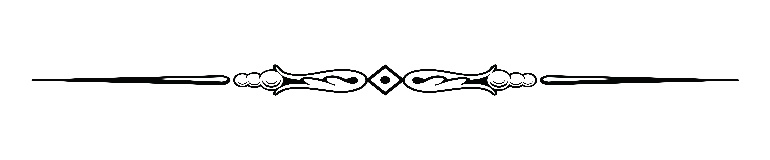 Parish Staff & Ministries Directorystignatiusofloyola@hbgdiocese.org  |  Office: 717-677-8012      Financial Manager ~ Richard Deardorff ~ 717- 677-8012 or 717-420-3464 (cell)                                             rdeardorff@hbgdiocese.orgDirector of Religious Education ~ Deacon Steve Huete ~ shuete@hbgdiocese.orgParish Secretary ~ Kristen DiDio ~ kdidio@hbgdiocese.orgBuildings & Grounds ~ Donnie Althoff ~ 717-677-8012Music Ministry ~ Phil Mobley ~ 717-677-8012Altar Flowers 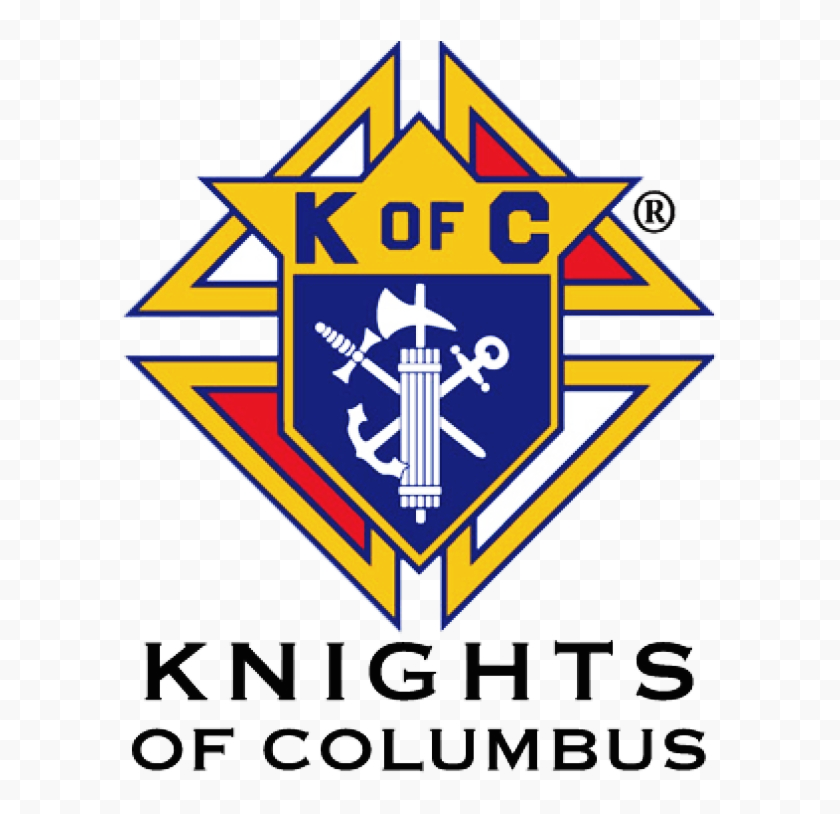 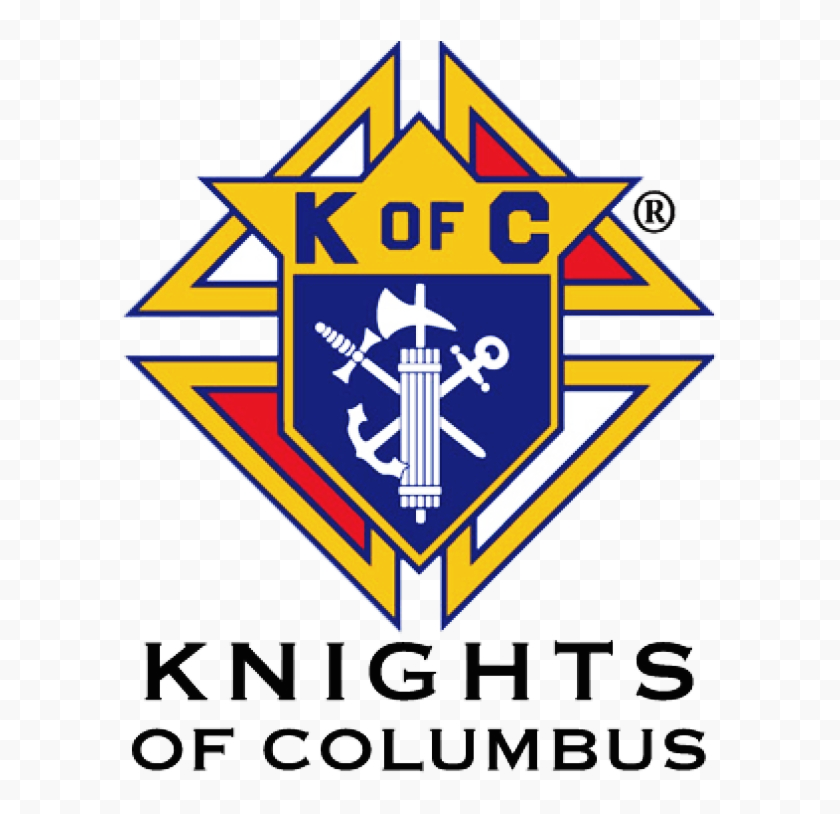 CONTACT THE PARISH OFFICEBereavement MinistryGinny Bittle / Dodie HueteCatholic Communications/EWTNAnna KaneCemeteryCONTACT THE PARISH OFFICE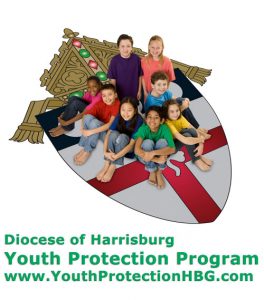 St. Ignatius Loyola RC ChurchSt. Ignatius Loyola Roman Catholic Church1095 Church Road, Orrtanna, Pennsylvania  17353www.stignatiusofloyola.org  |  Office: 717-677-8012          March 17, 2024: FIFTH SUNDAY OF LENT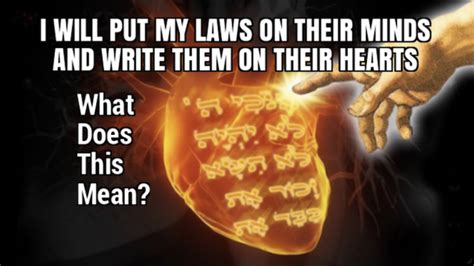 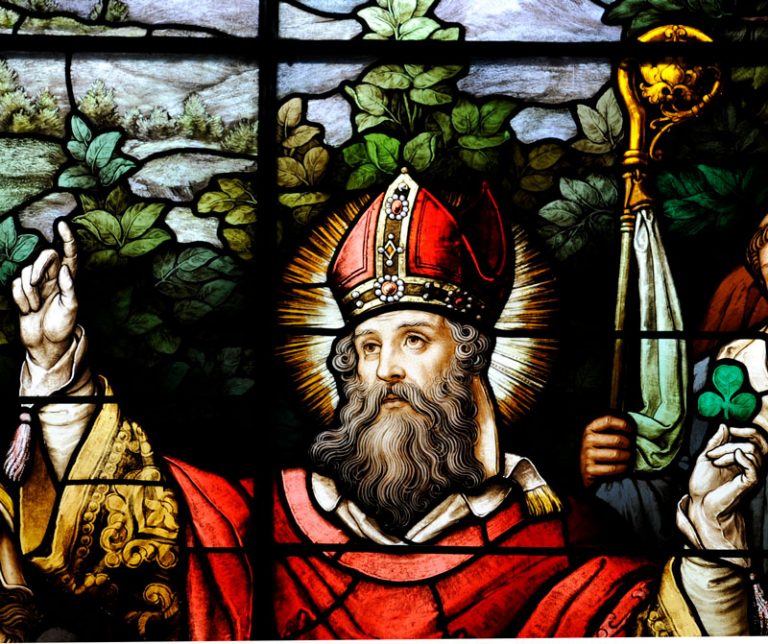 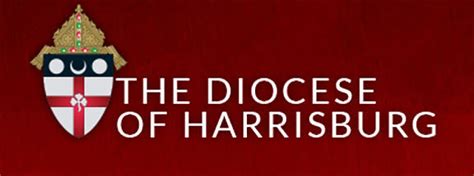 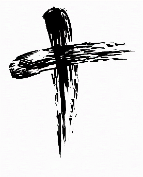 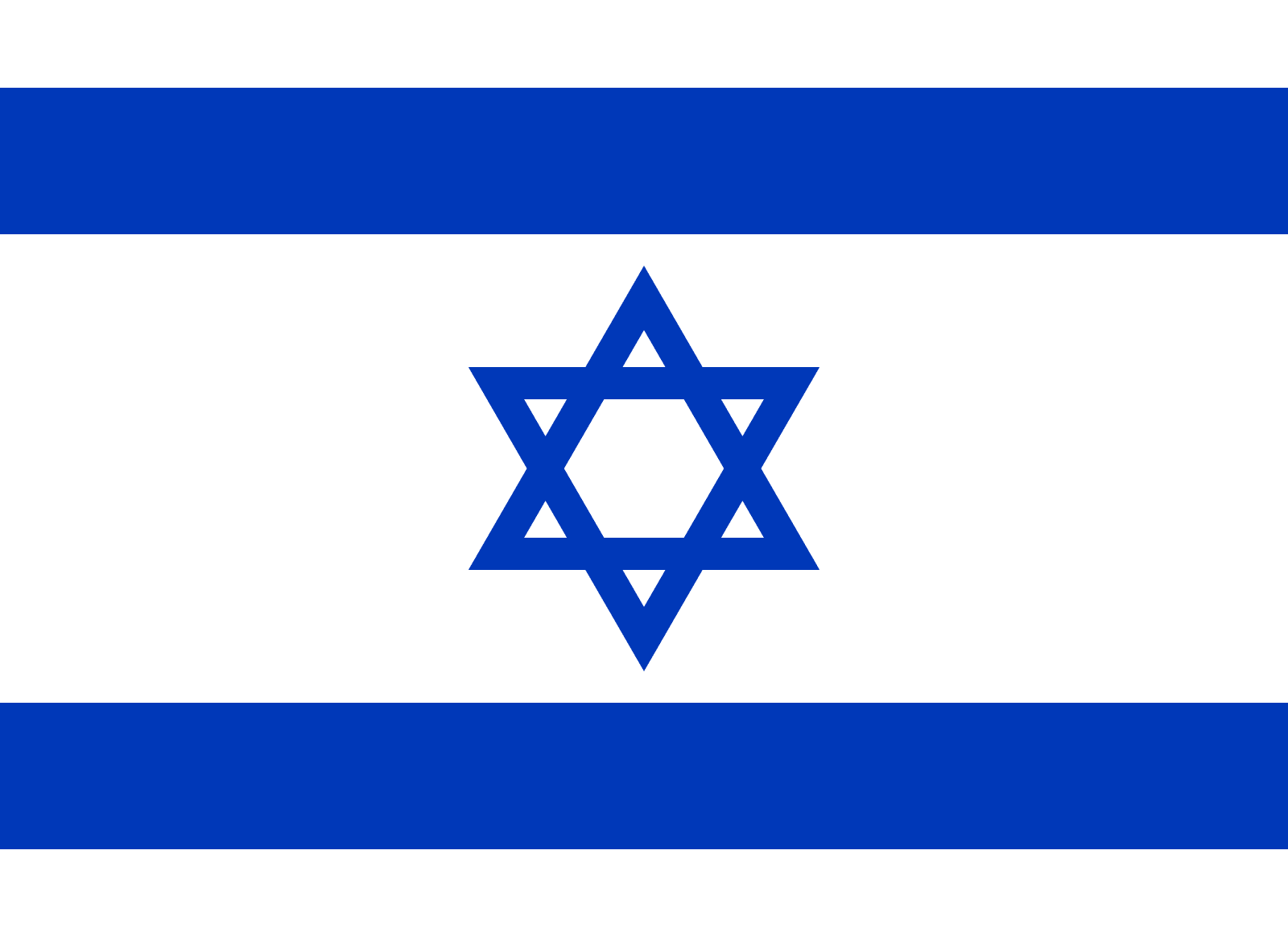 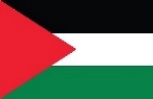       Mass Schedule, Intentions, and Events   for the Week of March 16 to March 24, 2024SATURDAY, March 16 – Vigil 5th SUNDAY OF LENTJer 31:31-34/Heb 5:7-9/Jn 12:20-33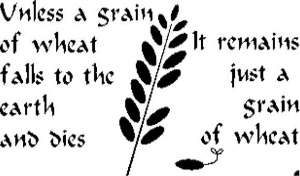 5:00PM    + Everlyn Grace Topper,                   + Daniel Eugene Topper, and                  + Paul TopperSUNDAY, March 17 – 5th SUNDAY OF LENT 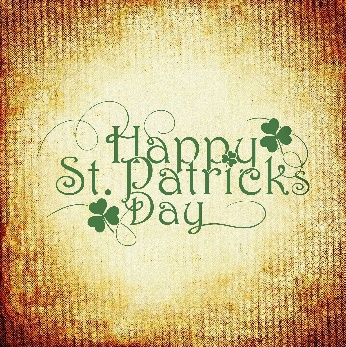 Jer 31:31-34/Heb 5:7-9/Jn 12:20-338:00AM    + Marie Trimmer10:30AM  ⁓ The People of the Parish                                      MONDAY, March 18 – St. Cyril of Jerusalem, Bishop 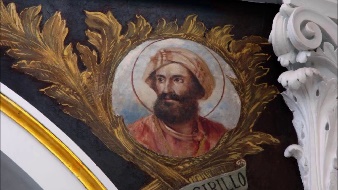 Dn 13:41c-62 / Jn 8:1-11      & Doctor of the Church Parish Office CLOSED Penance Service, 7PM at St. Mark’s in Green Castle        TUESDAY, March 19 –ST. JOSEPH, Spouse of the BVM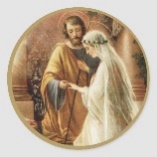 2 Sm 7:4-5a, 12-14a, 16/Rom 4:13, 16-18, 22/ 8AM – 3PM ~ Office Open             Lk 2:41-51a10:00AM -Spec. Int. for Pope Francis: 11th Anniv. of Installation WEDNESDAY, March 20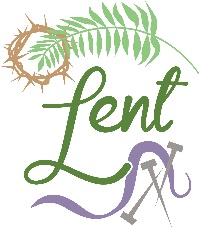 Dn 3:14-20, 91-92, 95 / Jn 8:31-42 8AM – 3PM ~ Office Open       10:00AM  + Joan & Eugene Schott  Penance Service, 7PM at Corpus Christi  NO Confessions; NO Adoration       in ChambersburgTHURSDAY, March 21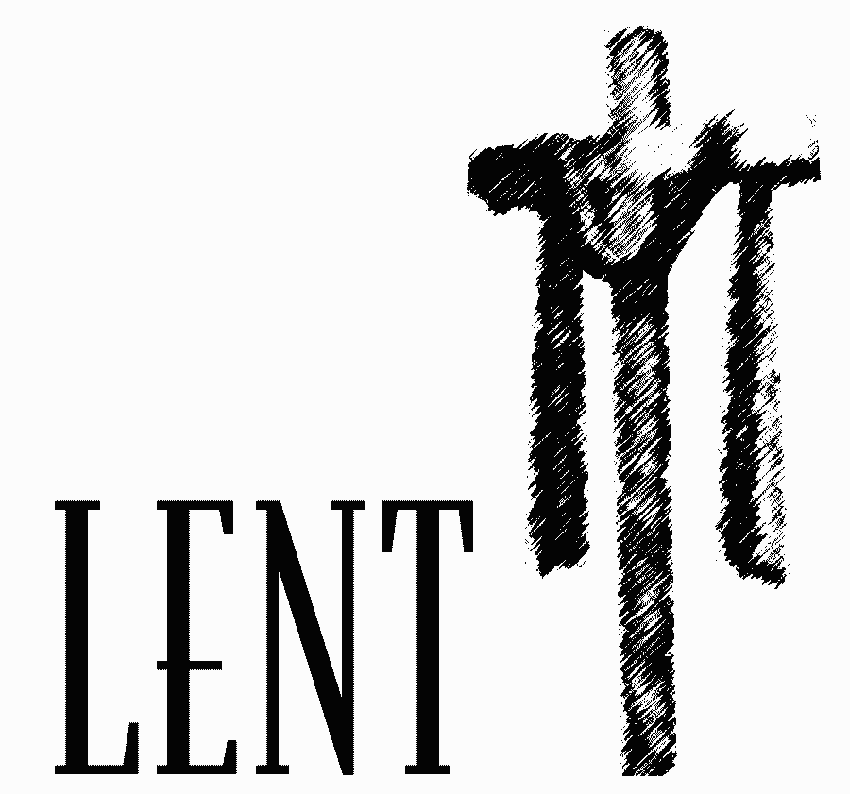 Gn 17:3-9 / Jn 8:51-59 8AM – 3PM ~ Office Open             10:00AM  ⁓ Special Intention for Caleb Keener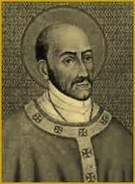 SATURDAY, March 23 – St. Turibius of Mogrovejo, MORNING: Ez 37:21-28 / Jn 11:45-56               Bishop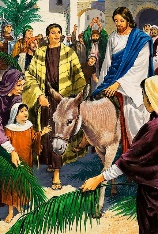 SATURDAY, March 23 – VIGIL of PALM SUNDAYMk 11:1-10/Is 50:4-7/Phil 2:6-11/Mk 14:1—15:47    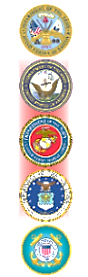 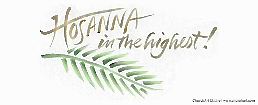 5:00PM    + Jack HoctorSUNDAY, March 24 – PALM SUNDAY OF THE Mk 11:1-10/Is 50:4-7/Phil 2:6-11/Mk 14:1—15:47      PASSION OF8:00AM    + Joseph Ziegler III                                 THE LORD                            THE LORD10:30AM  ⁓ The People of the Parish                                                                            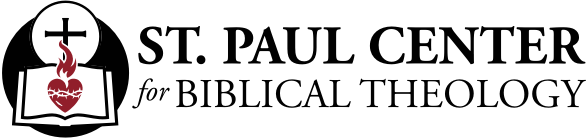 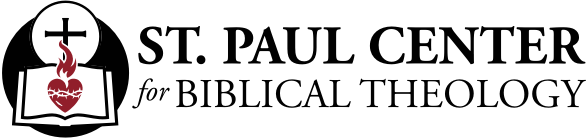 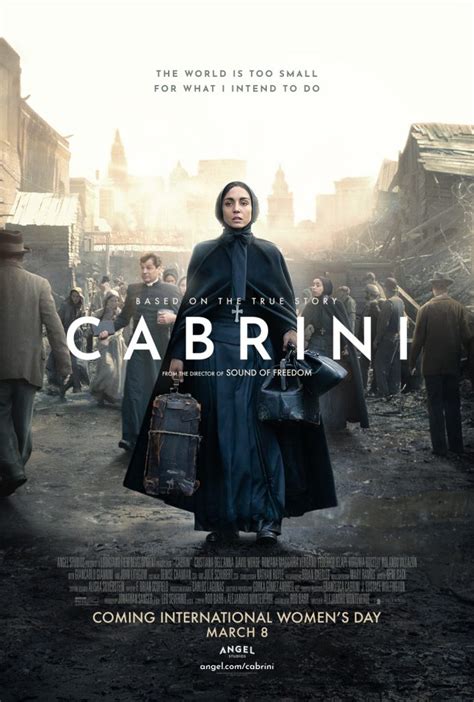 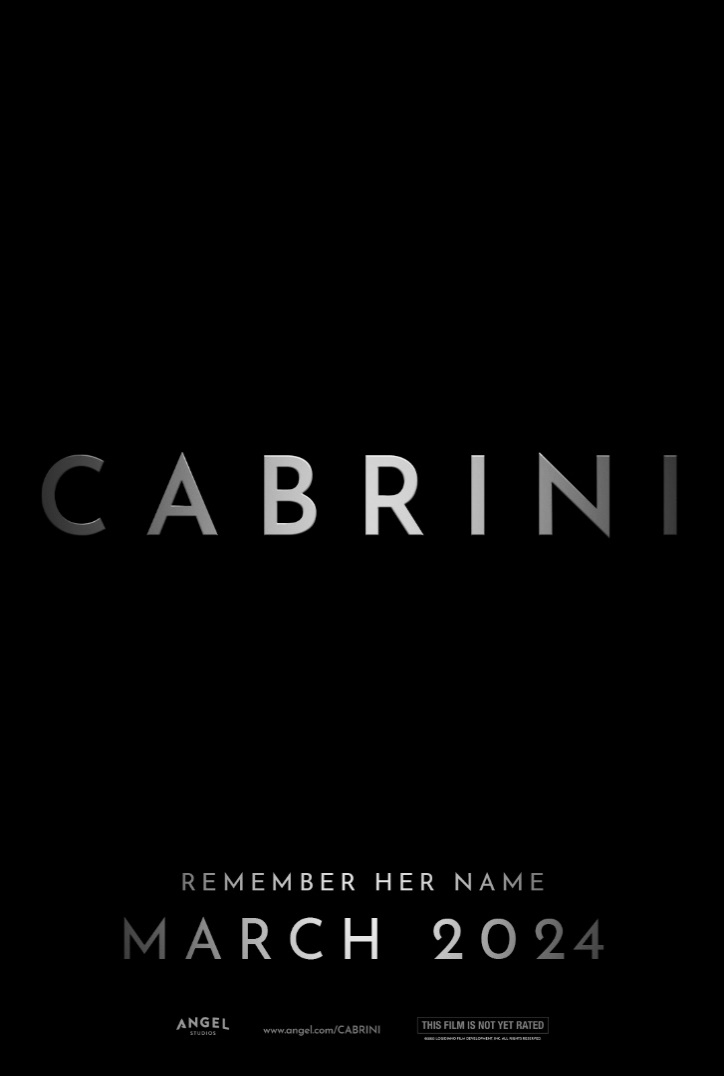 But embryonic testing and grading is not the only step in which embryos die, according to Meaney: “Some of them die in the thawing process” and “some of them fail to implant.” Even after implantation, Meaney noted that women have a “higher miscarriage rate than average with IVF babies.” In the case of successful implantation — if there are more preborn children than the mother wants to give birth to, the least healthy ones in the womb are aborted through a process called “selective reduction,” he noted. “At every stage in the process, there’s a mortality rate,” Meaney said.Embryos that survive the testing, grading, and thawing process but are not chosen for implantation are normally discarded, which ends a human life. Some are donated for scientific research and suffer the same fate. Even if they are frozen, Meaney said they “are basically orphans there” and “they’re essentially abandoned in cold storage.”Politicians treat IVF differently than abortionDespite the exorbitant destruction of human life integral to the IVF process, the public and its elected officials treat the subject very differently than they do the deaths caused by abortion.After the Alabama Supreme Court ruling, which forced some IVF clinics to suspend services, the court received backlash from Democrats and Republicans. In Alabama, the Republican-led legislature adopted a law to shield IVF clinics from civil or criminal liability, which self-identified pro-life Gov. Kay Ivey immediately signed. Ivey and other Republicans who supported the bill claimed that protecting IVF is pro-life.Michael New, a professor of social research at The Catholic University of America and pro-life activist, told CNA that IVF is “a thorny issue for us politically.” He said that no one could get elected on banning IVF, but “if you can’t ban something … [at least] stop promoting it.”“It’s wrong to create embryos without the intent of seeing to it they’re carried to term,” New said. Moschella also recognized the uphill political battle. “It can be difficult to see the harms of IVF because the harms are inflicted on very tiny human beings,” he said, adding that anyone who respects the right to life should at least “prevent the creation of spare embryos beyond the number that is safe to implant.” “Embryos created through IVF should receive the same protections as any human beings — mainly protection from assault [and] protection from intentional killing or destruction,” Moschella said. Bottom of FormTop of FormBottom of FormMeaney echoed the same sentiment, saying a preborn life created through IVF is just as valuable as one conceived naturally: “No matter how it’s done … that individual is a member of our species [and] is a new human being.” “Our human nature comes to us from our DNA,” and “the beginning of that process happens at conception — at fertilization,” he said.The Catholic Church opposes IVF because it separates the marriage act from procreation and destroys embryonic human life. Acknowledging the advances in science available today to those seeking help having children, the U.S. Conference of Catholic Bishops warns Catholics on its website of the ethical issues involved.“The many techniques now used to overcome infertility also have profound moral implications, and couples should be aware of these before making decisions about their use,” the guidance reads.Social conservatives celebrate solid victory in Irish constitutional referendumBy Michael Kelly  |  Dublin, Ireland, Mar 12, 2024 “The best possible present ahead of Mother’s Day.”That’s how pro-family campaigner David Quinn described the March 8 defeat of two referendums in Ireland that would have broadened the definition of the family and deleted the mention of mothers from Ireland’s 1937 constitution.Like neighboring Britain, Ireland celebrates Mother’s Day on the fourth Sunday of Lent, which fell this year on March 10.Despite opinion polls showing a clear majority favoring the Irish government’s plan to widen the definition of the family to include other “durable relationships” as well as marriage, when votes were counted March 9, 67.7% of citizens rejected the amendment, while just 32.3% supported it.A second amendment proposed removing a provision from the constitution that said women should not be forced by economic necessity to take a job to the “neglect of their duties in the home.”Again, polls showed it was likely to pass, but this proposal was rejected by an even wider margin, 73.9% to 26.1%. It is the highest-ever “no” vote in Irish referendum history.Irish Prime Minister (known as the Taoiseach) Leo Varadkar quickly conceded that his government was defeated “comprehensively” when voters rejected the amendments that the country’s bishops warned would have weakened supports from marriage and undermined the institution of motherhood.The bishops stopped short of a direct call for a “no” vote on either of the latest proposed amendments, but in a statement read at Masses the weekend before the vote, they said the family is the foundational cell of society and is essential to the common good because it is based on “the exclusive, lifelong, and life-giving public commitment of marriage.”The prelates had warned that the second amendment would have had “the effect of abolishing all reference to motherhood in the constitution” and left “the particular and incalculable societal contribution” that mothers in the home have made, and continue to make, in Ireland unacknowledged.The amendments had been supported by all political parties except the small Aontú (Unity) party, which has only one member in the national Parliament, known as the Oireachtas.Maria Steen, a Catholic lawyer who campaigned against both proposals, described the result as “a great victory for common sense.”She said it was also a “rejection of a government that seems more concerned with social media plaudits than actually getting on with the business of governing the country.”Steen described the outcome as an “expression by the Irish people of gratitude and of love — gratitude to women for the work that they do in their homes that is often unseen and unsung.”“Gratitude to mothers for the unique and irreplaceable role that they play in their children’s lives, and in the lives of their families, and a recognition of the special place that marriage has in our constitution and that they want to retain there,” she added, speaking to the National Catholic Register, CNA’s sister news partner, at the national ballot count center in Dublin Castle.Speaking to reporters March 9, Varadkar said he was disappointed by the results. But, he acknowledged, “the people were asked questions, the debates happened, the arguments were heard.”“The public comprehensively took the view they did not want to make changes to the constitution that we proposed. We accept that we respect that, and we take responsibilities for the results,” he said.The referendums were held to coincide with International Women’s Day.Quinn, who is the director of the pro-marriage think tank The Iona Institute, told the Register that “the government asked voters to remove the word ‘mother’ from the constitution and they answered with a resounding ‘no.’ They also rejected by a huge margin the attempt to foist the extremely nebulous term ‘durable relationships’ on the constitution.”He insisted that “the government must now do more to allow mothers to stay at home with their children if that is their wish. This must include ending the current favoring of day care over home. Instead, the government should give the money allocated towards day care directly to mothers of young children so they can spend it either on day care or to make it easier to stay at home according to their wish.”The weekend results were a welcome bit of good news for social conservatives who previously have been on the losing end of recent referendum campaigns.Adopted in 1937, Ireland’s constitution has been subject to proposed amendment 40 times, with 20 of those proposed amendments occurring in its first 63 years and 20 more since the year 2000.In 2015, Ireland became the first country in the world to legalize same-sex civil marriage by way of a popular vote, when the constitution was amended by 62% in favor to 37% opposing. In 2018, voters opted to remove the right to life of unborn children from the constitution, legalizing abortion by a margin of 68% to 33%.Bottom of FormTop of FormBottom of FormSen. Rónán Mullen — an independent member of Seanad Éireann, the upper house of the national Parliament — who campaigned against the amendments, said he was gratified by the result.Asked by the Register if he felt the result could be the beginning of a revival of a conservative movement, he said: “You would hope so.”However, he said in the current climate it was important for conservatives to build a wider alliance.“In this referendum defeat there was an unusual new coalition between what would be termed people with a traditional outlook on social values and people with a broader social outlook,” Mullen said. “There are many people who find common ground in the need to challenge some of the dangerous new ideologies around gender, who don’t necessarily share the same point of view even on issues as important as abortion.”“It would be a great thing if there was a new front in politics which was going to at least try to put a stop to some of the damage that the ‘woke’ agenda is doing within government,” he said.There are some signs that even some members of the government itself share this sentiment.Willie O’Dea, a senior member of the Fianna Fáil, the party that leads the current government, took to social media in the wake of the results to warn that his party needs to rethink direction and reject another controversial plan that campaigners warn will limit free speech.“Fianna Fáil needs to get back to basics and abandon the Hate Speech Bill, etc. Focus on housing, health, and law and order and stop playing to the woke gallery,” he said. “Start listening to the people, stop talking down to them, and stop listening to the out-of-touch Greens and NGOs.”Indeed, the influence of nongovernmental organizations has come into sharp focus following the result.Minister of State Peter Burke admitted that the government will “have to assess how in touch with ordinary people the NGO sector is.” Ireland funds such organizations to the tune of 6.2 billion euros ($6.8 billion) a year, six times what it spends on defense, and they were the driving force behind the referendums.Peadar Tóibin, the leader of the Aontú party that opposed the referendum, told the Register that “many NGOs are significantly dependent on the government for funding and many made decisions on the referendum that were completely at odds with the people they are meant to represent. This I believe fed into the groupthink and herd mentality, which is such a dangerous aspect of the political system in Ireland.”“We need an audit into funding of NGOs in receipt of government funding,” Tóibin added. “Is this funding creating a government echo chamber? Why are some NGOs so out of touch with the people they claim to represent?”More human embryos destroyed through IVF than abortion every yearBy Tyler Arnold  |  Washington, D.C. Newsroom, Mar 13, 2024 An Alabama Supreme Court ruling that recognized the personhood of embryonic life sparked a nationwide debate about in vitro fertilization (IVF) over the last three weeks — but some people might be unaware that the industry’s death toll for preborn life is likely higher than that of abortion.IVF is a fertility treatment in which doctors extract eggs from the woman and fertilize the eggs with sperm to create human embryos in a laboratory without a sexual act. IVF can cost the couple between $20,000 and $30,000 for a single treatment.Because IVF treatments have a low success rate — about 50% for women under the age of 35 but significantly lower as women get older — clinics create far more human embryos than they intend to bring to term. Although this is meant to maximize the chance of the woman bearing one healthy child, it has also resulted in killing or indefinitely freezing millions of excess embryos.IVF clinics do not report the exact number of embryos that are killed in their care, but clinics normally extract between 10 and 15 eggs for one treatment. According to the IVF clinic chain Illume Fertility, if the clinic extracts 12 eggs, about 80% — nine or 10 eggs — will be viable and about 80% of viable eggs will successfully fertilize to create embryos — making about seven or eight embryos per patient.The CDC estimates that more than 238,000 patients attempted IVF in 2021. If clinics created between seven and eight embryos for every patient, that would yield about 1.6 million to 1.9 million over a year. Despite these high numbers, fewer than 100,000 embryos were brought to term, which suggests that somewhere between 1.5 million and 1.8 million embryos created through IVF were never born.Alternatively, the abortion industry claimed about 985,000 lives from July 2022 through June 2023 — suggesting that the IVF industry could be ending nearly twice as many human lives every year.Patients can freeze excess embryos for future use or adoption by other couples — but freezing the embryos can cost the couple thousands of additional dollars. Even when they are frozen, most end up abandoned. From 2004 to 2019, there were fewer than 8,500 live births from donated embryos. The United States has permitted IVF treatments since the early 1980s and estimates suggest there are between several hundred thousand and 1.5 million embryos currently frozen.The substantial majority of embryos were either intentionally killed or died at some point in the IVF process.Intentional and unintentional embryo deathsWhen clinics determine which embryos get to live and which are assigned to death, the clinics perform tests to “screen out genetic diseases that the couple wants to ensure the embryo doesn’t have,” Melissa Moschella, a professor of medical ethics at The Catholic University of America, told CNA.After those tests, the embryos are “graded in accordance with their quality,” she said. “Those that are deemed healthiest are the ones that are chosen for initial implantation.”Joseph Meaney, the president of the National Catholic Bioethics Center, told CNA that when clinics detect “genetic anomalies or other health conditions,” those embryos are “immediately taken aside and killed.”“Essentially what they’re trying to do is sell a product … [and] anything other than [a healthy baby] — they are eliminated [through] a quality control process,” Meaney said. [continues over]FRIDAY, March 22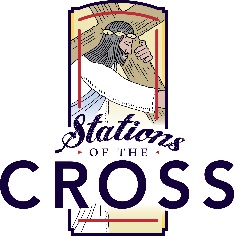 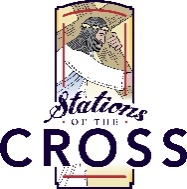 Jer 20:10-13 / Jn 10:31-4210:00AM  + Joanne Esham                                                          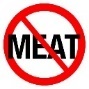 Parish Office CLOSED 7:00PM Stations of the Cross            THE LORD